Thomas EhretAkazienstrasse 3774864 Fahrenbach 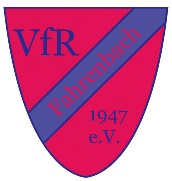 Anmeldung zum Umzug Wir haben das Infoblatt zum Faschingsumzug am 03.03.2019gelesen und werden die genannten Punkte beachten.-------------------------------------------------------------------------------------Name, Vorname-------------------------------------------------------------------------------------Strasse, PLZ Ort-------------------------------------------------------------------------------------Telefon und Mail-------------------------------------------------------------------------------------Gruppe/Verein-------------------------------------------------------------------------------------MottoWagen	O	Fussgruppe	O	Musik	O	Teilnehmer:----------------------------------------------------UnterschriftBitte das Antwortschreiben an oben genannte Adresse zurückschicken oder per Mail: t.ehret@t-online.de . Vielen Dank.